MESLEKİ UYGULAMA PROJE ADIÖğrencinin Adı Soyadı	: (Times New Roman 12 punto)Bölümü /Programı		: (Times New Roman 12 punto)Numarası			:(Times New Roman 12 punto)Uygulama Dönemi		: GÜZ / BAHARBu mesleki uygulama raporu ……/……/…… tarihinde uygulama sorumlusu/sorumluları tarafından uygun ve yeterli bulunarak kabul edilmiştir.……………………………………                                           ……………………………………       Sorumlu Öğretim Elemanı					 Sorumlu Öğretim Elemanı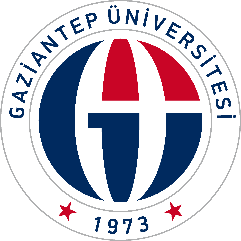 T.C.GAZİANTEP ÜNİVERSİTESİSAĞLIK HİZMETLERİ MESLEK YÜKSEKOKULUMESLEKİ UYGULAMA RAPORU ONAY SAYFASI(Times New Roman 12 punto)